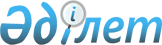 Об определении оптимальных сроков сева по видам субсидируемых приоритетных сельскохозяйственных культур на 2010 год
					
			Утративший силу
			
			
		
					Постановление акимата Тайыншинского района Северо-Казахстанской области от 12 мая 2010 года N 223. Зарегистрировано Управлением юстиции Тайыншинского района Северо-Казахстанской области 14 мая 2010 года N 13-11-178. Утратило силу в связи с истечением срока действия (письмо маслихата Тайыншинского района Северо-Казахстанской области от 22 июня 2012 года N 02.10-07-02-542)

      Сноска. Утратило силу в связи с истечением срока действия (письмо маслихата Тайыншинского района Северо-Казахстанской области от 22.06.2012 N 02.10-07-02-542)      В соответствии с пунктом 2 статьи 31 Закона Республики Казахстан от 23 января 2001 года № 148 «О местном государственном управлении и самоуправлении в Республике Казахстан», пунктом 7 Правил использования целевых текущих трансфертов из республиканского бюджета 2010 года областными бюджетами и бюджетом города Астаны на удешевление стоимости горюче-смазочных материалов и других товарно-материальных ценностей, необходимых для проведения весенне-полевых и уборочных работ, утвержденных постановлением Правительства Республики Казахстан от 25 февраля 2010 года № 123, акимат района ПОСТАНОВЛЯЕТ:



      1. Определить оптимальные сроки сева по следующим видам субсидируемых приоритетных сельскохозяйственных культур по Тайыншинскому району на 2010 год:

      1) яровая пшеница (среднеспелая, среднепоздняя) – с 15 мая по 5 июня;

      2) ячмень (среднепоздние сорта) – с 25 мая по 30 мая;

      3) ячмень (среднеспелые сорта) – с 30 мая по 5 июня;

      4) овес (среднепоздние сорта) – с 25 мая по 30 мая;

      5) овес (среднеспелые сорта) – с 27 мая по 30 мая;

      6) горох – с 25 мая по 30 мая;

      7) гречиха – с 25 мая по 30 мая;

      8) рапс – с 10 мая по 20 мая;

      9) лен, горчица – с 17 мая по 20 мая;

      10) подсолнечник на маслосемена – с 15 мая по 18 мая;

      11) однолетние травы – с 1 июня по 5 июня;

      12) картофель – с 18 мая по 23 мая;

      13) овощные – с 25 мая по 10 июня;

      14) кукуруза на силос – с 16 мая по 20 мая.



      2. Настоящее постановление вводится в действие со дня его первого официального опубликования.      Аким Тайыншинского района                  А. Маковский 
					© 2012. РГП на ПХВ «Институт законодательства и правовой информации Республики Казахстан» Министерства юстиции Республики Казахстан
				